          《在线课堂》学习单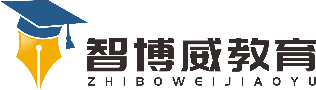 班级：        姓名：单元语文6年级下册第4单元课题为人民服务温故知新请同学们回忆我们学过的毛泽东主席的作品。自主攀登1.读课文，补全下面的音节。____è　　　____iān　　t____　　　p____　　　____ī　　　x____　　　____ànɡ彻底　　　　迁移　　　　泰山　　　压迫　　　批评　　  　牺牲　　　葬礼2.读课文，试着理解下面的词语。鸿毛：   ________________________________________精兵简政：________________________________________五湖四海：________________________________________死得其所：________________________________________追悼： ________________________________________3.《为人民服务》是(　　　)于1944年9月8日在(　　　)的追悼会上所作的演讲。当时，抗日战争正处在十分艰苦的阶段，有许多困难需要克服。毛泽东主席针对这一情况，讲述(　　　)的道理，号召大家学习(　　　)完全、彻底地为人民服务的精神，团结起来。“因为我们是为人民服务的”中“我们”指谁？2.说说课文围绕“为人民服务”讲了那几方面的意思？说句心里话